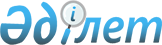 О внесении изменений в приказ исполняющего обязанности Министра юстиции Республики Казахстан от 7 марта 2014 года № 100 "Об утверждении требований к местонахождению и оборудованию конторы частного судебного исполнителя"
					
			Утративший силу
			
			
		
					Приказ Министра юстиции Республики Казахстан от 30 ноября 2015 года № 601. Зарегистрирован в Министерстве юстиции Республики Казахстан 3 декабря 2015 года № 12342. Утратил силу приказом Министра юстиции Республики Казахстан от 15 ноября 2017 года № 1433.
      Сноска. Утратил силу приказом Министра юстиции РК от 15.11.2017 № 1433 (вводится в действие по истечении десяти календарных дней после дня его первого официального опубликования).
      В соответствии с подпунктом 11) статьи 167 Закона Республики Казахстан "Об исполнительном производстве и статусе судебных исполнителей" ПРИКАЗЫВАЮ:
      1. Внести в приказ исполняющего обязанности Министра юстиции Республики Казахстан от 7 марта 2014 года № 100 "Об утверждении требований к местонахождению и оборудованию конторы частного судебного исполнителя" (зарегистрированный в Реестре государственной регистрации нормативных правовых актов № 9259, опубликованный в информационно-правовой системе "Әділет" от 11 апреля 2014 года) следующее изменение:
      наименование приказа изложить в новой редакции:
      "Требования к месту нахождения и оборудованию служебного помещения частного судебного исполнителя";
      Требования к местонахождению и оборудованию служебного помещения частного судебного исполнителя изложить в новой редакции согласно приложению к настоящему приказу.
      2. Департаменту по исполнению судебных актов Министерства юстиции Республики Казахстан обеспечить:
      1) государственную регистрацию настоящего приказа и его официальное опубликование в периодических печатных изданиях и информационно-правовой системе "Әділет";
      2) размещение настоящего приказа на официальном интернет-ресурсе Министерства юстиции Республики Казахстан.
      3. Контроль за исполнением настоящего приказа возложить на Ответственного секретаря Министерства юстиции Республики Казахстан Бекетаева М.Б.
      4. Настоящий приказ вводится в действие с 1 января 2016 года и подлежит официальному опубликованию. Требования
к месту нахождения и оборудованию
служебного помещения частного судебного исполнителя
      1. Требования к месту нахождения и оборудованию служебного помещения частного судебного исполнителя (далее – Требования) разработаны в соответствии с подпунктом 11) статьи 167 Закона Республики Казахстан от 2 апреля 2010 года "Об исполнительном производстве и статусе судебных исполнителей".
      2 Место нахождения и оборудование служебного помещения осуществляется с соблюдением Правил пожарной безопасности, утвержденных постановлением Правительства Республики Казахстан от 09 октября 2014 года № 1077.
      3. Служебное помещение размещается в отдельно стоящих зданиях или в приспособленных помещениях, встроенных в здания. Допускается размещение служебных помещений в жилых зданиях, при наличии отдельного входа. Не допускается размещение служебных помещений в подвалах здания. При входе в служебное помещение необходимо наличие пандусов для людей с ограниченными физическими возможностями.
      4. Служебное помещение частного судебного исполнителя находится на территории исполнительного округа, определенного для деятельности частного судебного исполнителя, в открытом для свободного доступа месте и пригодна для приема граждан.
      Вывеска с указанием времени работы и часов приема частного судебного исполнителя размещаются при входе в служебное помещение.
      5. Служебное помещение состоит из кабинета частного судебного исполнителя, помещения для ожидания граждан, помещения для хранения исполнительных производств.
      При отсутствии отдельного помещения для хранения исполнительных производств, их хранение допускается в запираемых металлических шкафах в кабинете частного судебного исполнителя.
      В доступном для граждан месте размещается лицензия частного судебного исполнителя.
      6. Частный судебный исполнитель, осуществляющий деятельность в одном и том же исполнительном округе с другими частными судебными исполнителями в общем служебном помещении, исполняет свои полномочия от своего имени.
      7. Площадь служебного помещения обеспечивает свободное размещение офисной мебели и оборудования и составляет не менее 12 м2 на одного частного судебного исполнителя.
      8. Рабочее место частного судебного исполнителя включает: офисный стол, компьютер либо ноутбук, принтер. В служебном помещении необходимо наличие копировального аппарата и сканера. Допускается совмещение принтера, копировального аппарата и сканера в одно оборудование, предусматривающее функции данной техники. Для хранения документов, печатей и штампов в помещении необходимо наличие сейфа.
      9. Требования установленные к месту нахождения и оборудованию служебного помещения частного судебного исполнителя распространяются на контору частных судебных исполнителей.
					© 2012. РГП на ПХВ «Институт законодательства и правовой информации Республики Казахстан» Министерства юстиции Республики Казахстан
				
Министр юстиции
Республики Казахстан
Б. ИмашевПриложение
к приказу Министра юстиции
Республики Казахстан
от 30 ноября 2015 года № 601
Утверждены
приказом исполняющего
обязанности Министра юстиции
Республики Казахстан
от 7 марта 2014 года № 100